NAVODILA ZA DELO, PONEDELJEK, 6. 4. 2020SLOVENŠČINAZAPIS ČRKE C V ČRTOVJEVaje za ogrevanje, da lažje pišejo  delamo v šoli, naj vam jih otrok najprej sam pokaže, kar se spomni.Vaje za ogrevanje: kroženje z glavo v obe smeri in pogled čez ramo, glavo spusti naprej, nazaj, kroženje z rameni nazaj, kroženje z boki v obe smeri, mlinček, pomahaj kot angleška kraljica; najprej z eno roko, potem z drugo, pomahaj, kot pomahamo mi; najprej z eno roko, nato z drugo, pomahaj z nogama, prepleti prste in roke potisni močno naprej.ZVEZEK Z MAČKOM ( ZVEZEK ZA SLOVENŠČINO)Starši, prosim vas, da prvo črko oziroma prvo besedo napišete vi z zeleno barvico, potem pa otrok nadaljuje sam s svinčnikom. Gre po istem sistemu kot pri prejšnjih črkah. Pišejo čez dve vrstici, razen, ko vadijo zapis črke posamezno, dve vrstici zapišejo čez eno vrstico.  ZA MOJE DRAGE PIKAPOLONICE!DA MORATE POSPRAVITI MIZO, OŠILITI SVINČNIK  IN PAZITI, KAKO SEDITE, ŽE DOBRO VESTE, ALI NE?   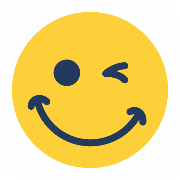 CCCCCEMUCRACALICEMANCACIMETJERCAKOCKASPOZNAVANJE OKOLJANEVARNE SNOVIDANES BOSTE SPOZNALI, DA OBSTAJAJO TUDI SNOVI, KI SO ZA NAS NEVARNE. PRI TEH STVAREH MORAMO BITI ŠE POSEBEJ POZORNI, KAJ NAREDIMO Z NJIMI, KO SE IZPRAZNEJO ALI NISO VEČ UPORABNE. ZA ZAČETEK SI POGLEJ PREDSTAVITEV NEVARNE SNOVI.ZDAJ SI OGLEJ ŠE RISANKO, KAJ SE LAHKO ZGODI, ČE Z NEVARNIMI SNOVMI NISMO PREVIDNI. https://www.napofilm.net/sl/napos-films/napo-danger-chemicalsZDAJ VEŠ, DA SE S TEMI SNOVMI, STVARMI RES NE SMEŠ IGRATI. ČE KARKOLI OD TEGA VIDIŠ, OPAZIŠ, OPOZORIŠ ODRASLE, DA ODSTRANIJO IN USTREZNO POSKRBIJO. SKUPAJ S STARŠI DOMA POGLEJTE, KJE IMATE DOMA SHRANJENE NEVARNE SNOVI ZA VAS IN SE DOGOVORITE, KAKO BOSTE Z NJIMI RAVNALI. GLASBENA UMETNOSTGLASBENI KVIZ – GLEJ PRIPONKOŠPORTŠPORTNI LOV ZA ZAKLADOMLOV ZA ZAKLADOM SE ZAČNE V TVOJI SOBI. IZPOLNITI MORAŠ GIBALNE NALOGE V VSEH SPODAJ NAŠTETIH PROSTORIH.NALOGE:SPALNICA: 10 POČEPOVDNEVA SOBA: 15 × KROŽENJE Z OBEMA ROKAMAKUHINJA: 7 ŽABJIH POSKOKOVKOPALNICA: 10 SKLECHODNIK: 20 × VISOKI SKIPING NA MESTUVHODNA VRATA: 10 × BOČNI POSKOKI, PO PRINCIPU SKOK VEN, SKOK NOTERDVORIŠČE: 5× GOR IN DOL DNEVNA SOBA: ULEŽI SE NA KAVČ IN UŽIVAJ. ČE IMATE DOMA ZUNAJ KAKŠNO KLOPCO ALI STOL, NALOGO LAHKO DOKONČAŠ TUDI ZUNAJ. AJA, KAJ PA ZAKLAD? MOGOČE SLADOLED IZ ZMRZOVALNIKA ALI KOŠČEK ČOKOLADE, MORDA BONBON. PA DOBER TEK!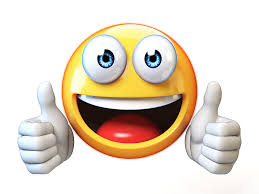 